Об утверждении Порядка уведомления лицами, замещающими должности руководителей организаций, подведомственных администрации Порецкого муниципального округа Чувашской Республики, о возникновении не зависящих от них обстоятельств, препятствующих соблюдению требований о предотвращении или об урегулировании конфликта интересов, исполнения обязанностей, установленных Федеральным законом от 25 декабря 2008 г. № 273-ФЗ «О противодействии коррупции», другими федеральными законами в целях противодействия коррупцииВ соответствии с Федеральным законом от 25 декабря 2008 г. № 273-ФЗ «О противодействии коррупции», Федеральным законом от 5 апреля 2013 г. № 44-ФЗ «О контрактной системе в сфере закупок товаров, работ, услуг для обеспечения государственных и муниципальных нужд», Федеральным законом от 18 июля 2011 г. № 223-ФЗ «О закупках товаров, работ, услуг отдельными видами юридических лиц» и в целях повышения эффективности реализации мер по предупреждению коррупции в организациях, подведомственных администрации Порецкого муниципального округа Чувашской Республики, администрация Порецкого муниципального округа Чувашской Республики        п о с т а н о в л я е т:1. Утвердить Порядок уведомления лицами, замещающими должности руководителей организаций, подведомственных администрации Порецкого муниципального округа Чувашской Республики, о возникновении не зависящих от них обстоятельств, препятствующих соблюдению требований о предотвращении или об урегулировании конфликта интересов, исполнения обязанностей, установленных Федеральным законом от 25 декабря 2008 г. № 273-ФЗ «О противодействии коррупции», другими федеральными законами в целях противодействия коррупции согласно приложению к настоящему постановлению.2. Контроль за исполнением настоящего постановления возложить на заместителя главы - начальника отдела организационно-контрольной, кадровой и правовой работы администрации Порецкого муниципального округа Чувашской Республики Федулову Е.Н.3. Настоящее постановление вступает в силу со дня его официального опубликования в издании «Вестник Поречья» и подлежит размещению на официальном сайте Порецкого муниципального округа в информационно-телекоммуникационной сети «Интернет».Глава Порецкого муниципального округа                                                                 Е.В. ЛебедевПриложение  к постановлению администрации Порецкого муниципального округа
Чувашской Республики
от ______2024 г. № ______ПОРЯДОКуведомления лицами, замещающими должности руководителей организаций, подведомственных администрации Порецкого муниципального округа Чувашской Республики, о возникновении не зависящих от них обстоятельств, препятствующих соблюдению требований о предотвращении или об урегулировании конфликта интересов, исполнения обязанностей, установленных Федеральным законом от 25 декабря 2008 г. № 273-ФЗ «О противодействии коррупции», другими федеральными законами в целях противодействия коррупции1. Настоящим Порядком определяется порядок уведомления лицами, замещающими должности руководителей организаций, подведомственных администрации Порецкого муниципального округа Чувашской Республики, (далее также – организация), о возникновении не зависящих от них обстоятельств, препятствующих соблюдению требований о предотвращении или об урегулировании конфликта интересов, исполнения обязанностей, установленных Федеральным законом от 25 декабря 2008 г. № 273-ФЗ «О противодействии коррупции», другими федеральными законами в целях противодействия коррупции, а также рассмотрения указанного уведомления.2. Лицо, замещающее должность руководителя организации, в течение трех рабочих дней со дня, когда ему стало известно о возникновении не зависящих от него обстоятельств, препятствующих соблюдению требований о предотвращении или об урегулировании конфликта интересов, исполнения обязанностей, установленных Федеральным законом от 25 декабря 2008 г. № 273-ФЗ «О противодействии коррупции», другими федеральными законами в целях противодействия коррупции, обязано представить в сектор организационной и кадровой работы администрации Порецкого муниципального округа Чувашской Республики (далее – сектор) уведомление об этом в форме документа на бумажном носителе или в форме электронного документа с приложением документов, иных материалов и (или) информации (при наличии), подтверждающих факт наступления не зависящих от него обстоятельств (далее – уведомление). В случае, если указанные обстоятельства препятствуют подаче уведомления в установленный срок, такое уведомление должно быть подано не позднее 10 рабочих дней со дня прекращения указанных обстоятельств.3. Уведомление оформляется по форме согласно приложению к настоящему Порядку и представляется лично или любым доступным средством связи в сектор.4. Сектором осуществляется рассмотрение уведомления и подготовка мотивированного заключения по результатам его рассмотрения. При подготовке мотивированного заключения должностные лица сектора имеют право проводить собеседование с руководителем организации, представившим уведомление, получать от него письменные пояснения, а также направлять в установленном порядке запросы в государственные органы, органы местного самоуправления и заинтересованные организации. Уведомление и мотивированное заключение в течение семи рабочих дней со дня поступления уведомления представляются председателю комиссии по обеспечению соблюдения лицами, замещающими должности руководителей организаций, подведомственных администрации Порецкого муниципального округа Чувашской Республики, обязанностей, установленных в целях противодействия коррупции (далее – комиссия).В случае направления запросов уведомление и мотивированное заключение представляются председателю комиссии в течение 45 дней со дня поступления уведомления. Указанный срок может быть продлен, но не более чем на 30 дней.5. Рассмотрение уведомления комиссией осуществляется в соответствии с положением, утвержденным постановлением администрации Порецкого муниципального округа Чувашской Республики от 23.04.2024 № 131.Уведомлениелица, замещающего должность руководителя организации Чувашской Республики, находящейся в ведении администрации Порецкого муниципального округа Чувашской Республики, о возникновении не зависящих от него обстоятельств, препятствующих соблюдению требований о предотвращении или об урегулировании конфликта интересов, исполнения обязанностей, установленных Федеральным законом от 25 декабря 2008 г. № 273-ФЗ «О противодействии коррупции», другими федеральными законами в целях противодействия коррупцииСообщаю о возникновении не зависящих от меня обстоятельств, препятствующих соблюдению требований о предотвращении или об урегулировании конфликта интересов, исполнения обязанностей, установленных Федеральным законом от 25 декабря 2008 г. № 273-ФЗ «О противодействии коррупции», другими федеральными законами в целях противодействия коррупции.__________________________________________________________________________(указываются все причины и обстоятельства, необходимые для того, чтобы сделать вывод о____________________________________________________________________________________________________________________наличии причинно-следственной связи между возникновением не зависящих от руководителя организации____________________________________________________________________________________________________________________обстоятельств и невозможностью соблюдения им требований об урегулировании конфликта интересов, ____________________________________________________________________________________________________________________исполнения обязанностей, установленных Федеральным законом от 25 декабря 2008 г. № 273-ФЗ ____________________________________________________________________________________________________________________ «О противодействии коррупции», другими федеральными законами в целях противодействия коррупции)К уведомлению прилагаю следующие документы, иные материалы и (или) информацию, подтверждающие факт наступления не зависящих от меня обстоятельств:____________________________________________________________________________________________________________________ (указываются документы, иные материалы и (или) информация, подтверждающие факт наступления ____________________________________________________________________________________________________________________не зависящих от него обстоятельств при наличии)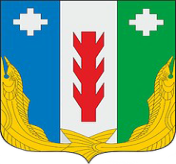 Администрация Порецкого муниципального округа Чувашской РеспубликиПОСТАНОВЛЕНИЕ________2024 № _____с. ПорецкоеЧăваш РеспубликинПăрачкав муниципалитет округӗн администрацийĕЙЫШĂНУ23.04.2024  № 133Пăрачкав салиПриложениек Порядку уведомления лицами, замещающими должности руководителей организаций,  подведомственных администрации Порецкого муниципального округа Чувашской Республики, о возникновении не зависящих от них обстоятельств, препятствующих соблюдению требований о предотвращении или об урегулировании конфликта интересов, исполнения обязанностей, установленных Федеральным законом от 25 декабря 2008 г. № 273-ФЗ «О противодействии коррупции», другими федеральными законами в целях противодействия коррупцииФОРМАот ________________________________              Ф.И.О. (последнее – при наличии)__________________________________       адрес места жительства, контактный телефонПриложениек Порядку уведомления лицами, замещающими должности руководителей организаций,  подведомственных администрации Порецкого муниципального округа Чувашской Республики, о возникновении не зависящих от них обстоятельств, препятствующих соблюдению требований о предотвращении или об урегулировании конфликта интересов, исполнения обязанностей, установленных Федеральным законом от 25 декабря 2008 г. № 273-ФЗ «О противодействии коррупции», другими федеральными законами в целях противодействия коррупцииФОРМАот ________________________________              Ф.И.О. (последнее – при наличии)__________________________________       адрес места жительства, контактный телефон(дата)(подпись лица, составившего уведомление)